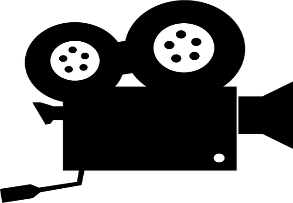 POZOR POZOR POZORFilmový klub (v učebně dějepisu!)Čtvrtek 20.12.2018 16:50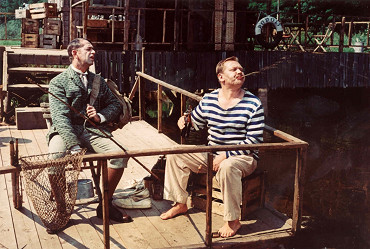 Jiří Menzel/Vladislav VančuraRozmarné léto „Tento způsob léta zdá se mi poněkud nešťastným…“